令和3年11月吉日石川県介護支援専門員協会会員　各位石川県介護支援専門員協会 南加賀支部長(公印省略) 令和3年度　第3回　南加賀支部研修会のご案内時下、ますますご清祥のこととお慶び申し上げます。さて、近年、地震や風水害などの自然災害の報告が増えています。南加賀支部では令和元年に「災害時におけるケアマネジメント」をテーマに研修を行いました。しかしながら、南加賀地区では地震等の自然災害の発生が少なく、実感としてのイメージがつきにくいことも事実です。そこで、能登半島地震の体験をされた能登地区の方々から、それぞれの立場からの体験を伝えていただき、我がごととして考え、有事に備えることができる機会にしたいと研修を企画いたしました。ご多忙のこととは存じますが、多数ご参加いただきますようよろしくお願いいたします。　日　時：令和3年12月9日（木）19：00～20：30　方　法：Zoom（オンライン）　　　　　【定員　50名】　テーマ：能登半島地震の体験から考える、災害時におけるケアマネの役割　内　容：包括・居宅・施設それぞれの立場からの能登半島地震の体験談の聴講　　　　　意見交換　講　師：包括の立場から～　荒木正稔　氏　（輪島市社会福祉協議会）　　　　　居宅の立場から～　吉森啓州　氏　（特別養護老人ホーム　あての木園）　　　　　施設の立場から～　中谷勝己　氏　（特別養護老人ホーム　あかかみ）　参加費：会員　無料　　　非会員　2,000円（事務諸経費）　　　　　　　　　　　（下記口座に　11月30日までにお振込みください）　申込み方法：下記のQRコードもしくはURLから、申込みフォームにお入りください。≪締切　11月30日（火）≫研修当日のミーティングIDならびにパスコードにつきましては、12/7までにお申込み時にご入力いただいたメールアドレスにご連絡させていただきます。（ID等が届かなかった場合は、お手数ですが南加賀支部事務局までご連絡ください）尚、非会員の方につきましては、参加費の入金確認後にご連絡させていただきます。（入金後に不参加となっても返金はいたしません。予めご了承ください）≪お問い合わせ≫寺井病院・手取の里介護総合相談センター内　　　　　　　　石川県介護支援専門員協会南加賀支部事務局　　　清水　草連　　　　　　　　TEL（0761）58-5083　　　FAX（0761）58-6617　　　　　　　　E-MAIL：soudan@bloom.ocn.ne.jp振込先：北國銀行　山中支店口座番号：（普）212711石川県介護支援専門員連絡協議会石川県介護支援専門員連絡協議会石川県介護支援専門員連絡協議会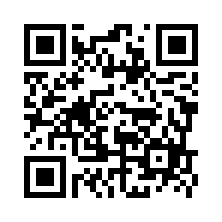 https://forms.gle/3mGNxfjwu4aPPEcc8※受講証明書が必要な方は申込みフォーム内の必要事項のご記入をお願いします。